Çalışma ve Sosyal Güvenlik Bakanlığından:BİRİNCİ BÖLÜMAmaç, Kapsam, Dayanak ve TanımlarAmaçMADDE 1 – (1) Bu Yönetmeliğin amacı, çalışanların işyerindeki biyolojik etkenlere maruziyetinden kaynaklanan veya kaynaklanabilecek sağlık ve güvenlik risklerinin önlenmesi ve bu risklerden korunmasına dair asgari hükümleri düzenlemektir.KapsamMADDE 2 – (1) Bu Yönetmelik;a) 20/6/2012 tarihli ve 6331 sayılı İş Sağlığı ve Güvenliği Kanunu kapsamına giren işyerlerinde; çalışanların yaptıkları işlerden dolayı biyolojik etkenlere maruz kaldıkları veya maruz kalabilecekleri işleri,b) Biyolojik etkenle doğrudan çalışılmayan veya biyolojik etkenin kullanılmadığı ancak, çalışanların biyolojik etkene maruziyetine neden olabilecek Ek–I’de yer alan işleri,kapsar.(2) Maruz kalınan ve/veya kalınabilecek etken, çalışanlar için tanımlanabilir sağlık riski oluşturmayan grup 1 biyolojik etkenler sınıfında ise Ek–VI’nın birinci paragrafında belirtilen hususlara uyulmak kaydı ile 9 uncu, 15 inci ve 18 inci maddeler uygulanmaz.DayanakMADDE 3 – (1) Bu Yönetmelik;a) 6331 sayılı Kanunun 30 uncu maddesi ile 9/1/1985 tarihli ve 3146 sayılı Çalışma ve Sosyal Güvenlik Bakanlığının Teşkilat ve Görevleri Hakkında Kanunun 12 nci maddesine dayanılarak,b) Avrupa Birliğinin 18/9/2000 tarihli ve 2000/54/EC sayılı Konsey Direktifine paralel olarakhazırlanmıştır.TanımlarMADDE 4 – (1) Bu Yönetmelikte geçen:a) Bakanlık: Çalışma ve Sosyal Güvenlik Bakanlığını,b) Biyolojik etkenler: Herhangi bir enfeksiyona, alerjiye veya zehirlenmeye neden olabilen, genetik olarak değiştirilmiş olanlar da dâhil mikroorganizmaları, hücre kültürlerini ve insan endoparazitlerini,c) Hücre kültürü: Çok hücreli organizmalardan türetilmiş hücrelerin in–vitro olarak geliştirilmesini,ç) Mikroorganizma: Genetik materyali replikasyon veya aktarma yeteneğinde olan hücresel veya hücresel yapıda olmayan mikrobiyolojik varlığı,ifade eder.İKİNCİ BÖLÜMRisk Düzeyi ve Risklerin BelirlenmesiRisk düzeyiMADDE 5 – (1) 4 üncü maddenin birinci fıkrasının (b) bendinde tanımlanan biyolojik etkenler, enfeksiyon risk düzeyine göre aşağıdaki 4 risk grubunda sınıflandırılır:a) Grup 1 biyolojik etkenler: İnsanda hastalığa yol açma ihtimali bulunmayan biyolojik etkenler.b) Grup 2 biyolojik etkenler: İnsanda hastalığa neden olabilen, çalışanlara zarar verebilecek, ancak topluma yayılma olasılığı olmayan, genellikle etkili korunma veya tedavi imkânı bulunan biyolojik etkenler.c) Grup 3 biyolojik etkenler: İnsanda ağır hastalıklara neden olan, çalışanlar için ciddi tehlike oluşturan, topluma yayılma riski bulunabilen ancak genellikle etkili korunma veya tedavi imkânı olan biyolojik etkenler.ç) Grup 4 biyolojik etkenler: İnsanda ağır hastalıklara neden olan, çalışanlar için ciddi tehlike oluşturan, topluma yayılma riski yüksek olan ancak etkili korunma ve tedavi yöntemi bulunmayan biyolojik etkenler.Risklerin belirlenmesi ve değerlendirilmesiMADDE 6 – (1) Biyolojik etkenlere maruz kalma riski bulunan herhangi bir çalışmada, çalışanın sağlık ve güvenliğine yönelik herhangi bir riski değerlendirmek ve alınması gereken önlemleri belirlemek için, çalışanın maruziyetinin türü, düzeyi ve süresi belirlenir.(2) Birden fazla grupta yer alan biyolojik etkenlere maruziyetin söz konusu olduğu işlerde risk değerlendirmesi, zararlı biyolojik etkenlerin tümünün oluşturduğu tehlike dikkate alınarak yapılır.(3) Risk değerlendirmesi, çalışanın biyolojik etkenlere maruziyet koşullarını etkileyebilecek herhangi bir değişiklik olduğunda yenilenir.(4) Birinci, ikinci ve üçüncü fıkralarında belirtilen risk değerlendirmesinde, 29/12/2012 tarihli ve 28512 sayılıResmî Gazete’de yayımlanan İş Sağlığı ve Güvenliği Risk Değerlendirmesi Yönetmeliğinde yer alan hükümler ile aşağıda sayılan hususlar dikkate alınarak risk değerlendirmesi yapılır:a) İnsan sağlığına zararlı olan veya olabilecek biyolojik etkenlerin sınıflandırılması.b) Yetkili makamların, çalışanların sağlığını korumak için biyolojik etkenlerin denetim altına alınması hakkındaki önerileri.c) Çalışanların yaptıkları işler sonucunda ortaya çıkabilecek hastalıklarla ilgili bilgiler.ç) Çalışanların yaptıkları işler sonucunda ortaya çıkabilecek alerjik veya toksik etkiler.d) Yaptıkları işle doğrudan bağlantılı olarak çalışanların yakalandığı hastalıklar ile ilgili bilgiler.ÜÇÜNCÜ BÖLÜMİşverenlerin YükümlülükleriİkâmeMADDE 7 – (1) İşveren, yapılan işin özelliğine göre zararlı biyolojik etkenleri kullanmaktan kaçınır ve mevcut bilgiler ışığında, biyolojik etkenleri kullanım şartlarında durumuna uygun olarak çalışanların sağlığı için tehlikeli olmayan veya daha az tehlikeli olanlar ile ikame eder.Risklerin azaltılmasıMADDE 8 – (1) İşveren, işyerinde biyolojik etkenlere maruziyet riskinin azaltılması için aşağıdaki önlemleri alır:a) Yapılan risk değerlendirmesi sonucunda, çalışanların sağlık ve güvenliği için risk olduğu ortaya çıkarsa, çalışanların maruziyetini önler.b) Bunun teknik olarak mümkün olmadığı hallerde, yapılan iş ve risk değerlendirmesi dikkate alınarak, sağlık ve güvenlik yönünden yeterli korumayı sağlayacak şekilde, çalışanların maruziyet düzeyinin en aza indirilmesi için özellikle aşağıdaki önlemleri alır:1) Maruz kalan veya kalabilecek çalışan sayısı, mümkün olan en az sayıda tutulur.2) Çalışma prosesleri ve teknik kontrol önlemleri, biyolojik etkenlerin ortama yayılmasını önleyecek veya ortamda en az düzeyde bulunmasını sağlayacak şekilde düzenlenir.3) Öncelikle toplu koruma önlemleri alınır veya maruziyetin başka yollarla önlenemediği durumlarda kişisel korunma yöntemleri uygulanır.4) Hijyen önlemleri, biyolojik etkenlerin çalışma yerlerinden kazara dışarıya taşınması veya sızmasının önlenmesi veya azaltılmasını sağlamaya uygun olur.5) Ek–II’de verilen biyolojik risk işareti ile birlikte 23/12/2003 tarihli ve 25325 sayılı Resmî Gazete’de yayımlanan Güvenlik ve Sağlık İşaretleri Yönetmeliğinde yer alan ilgili diğer uyarı işaretleri de kullanılır.6) Biyolojik etkenleri içeren kazaların önlenmesine yönelik plan hazırlanır.7) Gerektiğinde, kullanılan biyolojik etkenlerin muhafaza edildikleri ortam dışında bulunup bulunmadığının belirlenmesi için 6331 sayılı Kanunun 30 uncu maddesinin birinci fıkrasının (ç) bendine göre yürürlüğe konulan Yönetmeliğe uygun ölçümler yapılır.8) Atıkların, gerektiğinde uygun işlemlerden geçirildikten sonra çalışanlar tarafından güvenli bir biçimde toplanması, depolanması ve işyerinden uzaklaştırılması, güvenli ve özel kapların kullanılması da dâhil uygun yöntemlerle yapılır.9) Biyolojik etkenlerin işyeri içinde güvenli bir şekilde kullanılması ve taşınması için gerekli düzenlemeler yapılır.Bakanlığın bilgilendirilmesiMADDE 9 – (1) Risk değerlendirmesi sonuçları, çalışanların sağlığı ve güvenliği yönünden risk bulunduğunu ortaya koyuyorsa, Bakanlıkça istenmesi halinde, işveren aşağıdaki konularda gerekli bilgileri çalışma ve iş kurumu il müdürlüğüne verir:a) Risk değerlendirmesinin sonuçları.b) Çalışanların biyolojik etkenlere maruz kaldığı veya kalma ihtimali bulunan işler.c) Maruz kalan çalışan sayısı.ç) İşyerinde iş sağlığı ve güvenliği hizmeti sunan iş güvenliği uzmanı, işyeri hekimi ve diğer sağlık personelinin adı, soyadı, unvanı ve bu konudaki yeterliliği.d) Çalışma şekli ve yöntemleri de dâhil olmak üzere alınan koruyucu ve önleyici tedbirler.e) Çalışanların, grup 3 veya grup 4’te biyolojik etkenlere ait fiziksel korumalarının ortadan kalkması sonucu oluşacak maruziyetten korunması için yapılan acil eylem planı.(2) İşveren, biyolojik etkenin ortama yayılmasına ve insanda ciddi enfeksiyona veya hastalığa sebep olabilecek herhangi bir kaza veya olayı derhal Bakanlığa ve Sağlık Bakanlığına bildirir.(3) İşletmenin faaliyeti sona erdiğinde, 13 üncü maddesine göre düzenlenen biyolojik etkene maruz kalan çalışanların listesi ile 16 ncı maddeye göre tutulan tüm tıbbi kayıtlar çalışma ve iş kurumu il müdürlüğüne verilir.Hijyen ve kişisel korunmaMADDE 10 – (1) İşverenler, çalışanların biyolojik etkenlerle çalışmaya bağlı sağlık veya güvenlik riskleriyle karşılaştıkları bütün işlerde, aşağıdaki önlemleri alırlar:a) Çalışanların, biyolojik etkenlerin bulaşma riskinin olduğu çalışma alanlarında yiyip içmeleri engellenir.b) Çalışanlara uygun koruyucu giysi veya diğer uygun özel giysi sağlanır.c) Çalışanlara, göz yıkama sıvıları ve/veya cilt antiseptikleri de dahil, uygun ve yeterli temizlik malzemeleri bulunan yıkanma ve tuvalet imkanları sağlanır.ç) Gerekli koruyucu donanım ve ekipman, belirlenmiş bir yerde uygun olarak muhafaza edilir. Her kullanımdan sonra ve mümkünse kullanımdan önce kontrol edilip temizlenir. Koruyucu donanım ve ekipman, kullanımından önce bozuksa tamir edilir veya değiştirilir.d) İnsan ve hayvan kaynaklı numunelerin alınması, işlem yapılması ve incelenmesi yöntemleri belirlenir.(2) Birinci fıkrada belirtilen koruyucu giysiler de dahil, biyolojik etkenlerle kirlenmiş olabilecek iş giysileri ve koruyucu ekipman, çalışma alanından ayrılmadan önce çıkarılır ve diğer giysilerden ayrı bir yerde muhafaza edilir. İşverence, kirlenmiş bu giysilerin ve koruyucu ekipmanın dekontaminasyonu ve temizliği sağlanır, gerektiğinde imha edilir.(3) Birinci ve ikinci fıkralara göre alınan önlemlerin maliyeti çalışanlara yansıtılmaz.Çalışanların eğitimi ve bilgilendirilmesiMADDE 11 – (1) İşveren, işyerinde çalışanların ve/veya çalışan temsilcilerinin uygun ve yeterli eğitim almalarını sağlar ve özellikle aşağıda belirtilen konularda gerekli bilgi ve talimatları verir:a) Olası sağlık riskleri.b) Maruziyeti önlemek için alınacak önlemler.c) Hijyen gerekleri.ç) Koruyucu donanım ve giysilerin kullanımı ve giyilmesi.d) Herhangi bir olay anında ve/veya olayların önlenmesinde çalışanlarca yapılması gereken adımlar.(2) Eğitim, biyolojik etkenlerle teması içeren çalışmalara başlanmadan önce verilir. Değişen ve ortaya çıkan yeni risklere uygun olarak yenilenir. Gerektiğinde periyodik olarak tekrarlanır.Özel durumlarda çalışanın bilgilendirilmesiMADDE 12 – (1) İşveren; biyolojik etkenlerle çalışma sırasında oluşan ciddi bir kaza veya olay durumunda veya grup 4 biyolojik etkenlerle yapılan çalışmalarda, işyerinde asgari takip edilecek prosedürleri içeren yazılı talimatları sağlar ve mümkün olduğu yerlerde uyarıları görünür şekilde asar.(2) Çalışanlar, biyolojik etkenlerin kullanımı sırasında meydana gelen herhangi bir kaza veya olayı, işyerinde görevli iş güvenliği uzmanı, işyeri hekimi veya işveren veya işveren vekiline derhal bildirir.(3) İşverenler, biyolojik etkenlerin ortama yayılmasından doğan ve insanda ciddi enfeksiyona ve/veya hastalığa neden olabilecek kaza veya olayı, çalışanlara ve/veya çalışan temsilcilerine derhal bildirir. İşverenler, kazanın sebeplerini ve durumu düzeltmek için alınan önlemleri de en kısa zamanda çalışanlara ve/veya çalışan temsilcilerine bildirir.(4) Her çalışan, 13 üncü maddede belirtilen ve kişisel olarak kendisini ilgilendiren bilgilere ulaşma hakkına sahiptir.(5) Çalışanların ve/veya çalışan temsilcilerinin, çalıştıkları konu ile ilgili ortak bilgilere ulaşabilmeleri sağlanır.(6) İşverenler, 9 uncu maddenin birinci fıkrasında belirtilen bilgileri istemeleri halinde çalışanlara ve/veya çalışan temsilcilerine verir.Biyolojik etkenlere maruz kalan çalışanların listesiMADDE 13 – (1) İşverenler, grup 3 ve/veya grup 4 biyolojik etkenlere maruz kalan çalışanların listesini, yapılan işin türünü, mümkünse hangi biyolojik etkene maruz kaldıklarını ve maruziyetler, kazalar ve olaylarla ilgili kayıtları, uygun bir şekilde tutar.(2) Bu liste ve kayıtlar, maruziyet sona erdikten sonra en az onbeş yıl saklanır; ancak aşağıda belirtilen enfeksiyonlara neden olabilecek biyolojik etkenlere maruziyet söz konusu olduğunda, bu liste, bilinen son maruziyetten sonra en az kırk yıl boyunca saklanır:a) Kalıcı veya gizli enfeksiyona neden olduğu bilinen biyolojik etkenlere maruziyet.b) Eldeki bilgi ve verilere göre, seneler sonra hastalığın ortaya çıkmasına kadar teşhis edilemeyen enfeksiyonlara sebep olan biyolojik etkenlere maruziyet.c) Hastalığın gelişmesinden önce uzun kuluçka dönemi olan enfeksiyonlara sebep olan biyolojik etkenlere maruziyet.ç) Tedaviye rağmen uzun süreler boyunca tekrarlayan hastalıklarla sonuçlanan biyolojik etkenlere maruziyet.d) Uzun süreli ciddi hasar bırakabilen enfeksiyonlara sebep olan biyolojik etkenlere maruziyet.(3) İşyerinde görevli işyeri hekimi, iş güvenliği uzmanı veya bu konuyla ilgili diğer sorumlu kişilerin birinci fıkrada belirtilen listeye ulaşabilmeleri sağlanır.Çalışanların görüşlerinin alınması ve katılımının sağlanmasıMADDE 14 – (1) İşveren, bu Yönetmelikte belirtilen konularda 6331 sayılı Kanunun 18 inci maddesine uygun olarak, çalışanların ve/veya temsilcilerinin görüşlerini alır ve katılımlarını sağlar.Bakanlığa bildirimMADDE 15 – (1) İşverenler, aşağıdaki biyolojik etkenlerin ilk kez kullanımında çalışma ve iş kurumu il müdürlüğüne ön bildirimde bulunur:a) Grup 2 biyolojik etkenler.b) Grup 3 biyolojik etkenler.c) Grup 4 biyolojik etkenler.(2) Bu bildirim işin başlamasından en az otuz gün önce yapılır. Üçüncü fıkrasında belirtilen hususlar saklı kalmak kaydı ile işveren, grup 4’te yer alan her bir biyolojik etkeni veya geçici olarak kendisinin yaptığı sınıflandırmaya göre grup 3’te yer alan yeni bir biyolojik etkeni ilk defa kullandığında da ön bildirimde bulunur.(3) Grup 4 biyolojik etkenlerle ilgili tanı hizmeti veren laboratuvarlar için, hizmetin içeriği hakkında başlangıçta bildirimde bulunulur.(4) İşyerinde bildirimi geçersiz kılan, proses ve/veya işlemlerde sağlık veya güvenliği önemli ölçüde etkileyecek büyük değişiklikler olduğunda, bildirim yeniden yapılır.(5) Birinci, ikinci ve üçüncü fıkralarda sözü edilen bildirim;a) İşyerinin unvan ve adresini,b) İşyerinde iş sağlığı ve güvenliği hizmeti sunan iş güvenliği uzmanı, işyeri hekimi ve diğer sağlık personelinin adı, soyadı, unvanı ve bu konudaki yeterliliğini,c) Risk değerlendirmesinin sonucunu,ç) Biyolojik etken türlerini,d) Öngörülen korunma ve önleme tedbirlerini,içerir.Sağlık gözetimiMADDE 16 – (1) Biyolojik etkenlerle yapılan çalışmalarda işveren çalışanların, çalışmalara başlamadan önce ve işin devamı süresince düzenli aralıklarla sağlık gözetimine tabi tutulmalarını sağlar.(2) Yapılan risk değerlendirmesi, özel koruma önlemleri alınması gereken çalışanları tanımlar.(3) Maruz kaldıkları veya kalmış olabilecekleri biyolojik etkene karşı henüz bağışıklığı olmayan çalışanlar için gerektiğinde, Sağlık Bakanlığının işyerinin bulunduğu ildeki yetkili birimleri ile işbirliği içinde uygun aşılar yapılır. İşverenler, aşı bulundurduklarında Ek-VII’de belirtilen hususları dikkate alır.(4) Bir çalışanın, maruziyete bağlı olduğundan kuşkulanılan bir enfeksiyona ve/veya hastalığa yakalandığı saptandığında, işyeri hekimi, benzer biçimde maruz kalmış diğer çalışanların da aynı şekilde sağlık gözetimine tabi tutulmasını sağlar. Bu durumda maruziyet riski yeniden değerlendirilir.(5) Sağlık gözetiminin yapıldığı bu durumlarda, kişisel tıbbi kayıtlar, maruziyetin son bulmasından sonra en az onbeş yıl süre ile saklanır. 13 üncü maddenin ikinci fıkrasında belirtilen özel durumlarda kişisel tıbbi kayıtlar bilinen son maruziyetten itibaren kırk yıl süre ile saklanır.(6) İşyeri hekimi her bir çalışan için alınması gerekli koruyucu ve önleyici tedbirler ile ilgili olarak önerilerde bulunur.(7) Maruziyetin sona ermesinden sonra yapılacak herhangi bir sağlık gözetimi ile ilgili olarak çalışanlara gerekli bilgi ve tavsiyeler verilir.(8) Çalışanlar, kendileriyle ilgili sağlık gözetimi sonuçları hakkında bilgi edinebilir ve ilgili çalışanlar veya işveren, sağlık gözetimi sonuçlarının gözden geçirilmesini isteyebilir.(9) Çalışanların sağlık gözetimi ile ilgili hususlar Ek-IV’te verilmiştir.(10) Biyolojik etkenlere mesleki maruziyet sonucu meydana gelen her hastalık veya ölüm vakaları Bakanlığa bildirilir.DÖRDÜNCÜ BÖLÜMÖzel HükümlerTanı laboratuvarları dışında kalan insan sağlığı ve veterinerlikle ilgili hizmetlerMADDE 17 – (1) Tanı laboratuvarları dışında kalan, insan sağlığı ve veterinerlik hizmeti verilen işyerlerinde risk değerlendirmesi yapılırken, aşağıdaki hususlara özellikle dikkat edilir:a) Hasta insanlarda veya hayvanlarda ve onlardan alınan maddelerde ve örneklerde biyolojik etkenlerin varlığı hakkındaki belirsizlikler.b) Hasta insanlarda veya hayvanlarda ve onlardan alınan maddelerde ve örneklerde var olduğu bilinen veya var olduğundan şüphe edilen biyolojik etkenlerin oluşturduğu tehlike.c) İşin doğasından kaynaklanan riskler.(2) Çalışanları sağlık ve güvenlik yönünden korumak için aşağıdaki hususları da içeren uygun önlemler alınır:a) Uygun dekontaminasyon ve dezenfeksiyon yöntemlerinin belirlenmesi.b) Biyolojik etkenlerin bulaştığı atıkların risksiz bir şekilde işlenmesini ve ortadan kaldırılmasını sağlayacak uygun yöntemlerin kullanılması.(3) Grup 3 veya grup 4 biyolojik etkenlerle enfekte olan veya olduğundan şüphelenilen hasta insanların veya hayvanların bulunduğu izolasyon yerlerinde, enfeksiyon riskini en aza indirmek için, Ek-V’in (A) sütununda belirtilen önlemler alınır.Endüstriyel işlemler, laboratuvarlar ve hayvan barınakları için özel önlemlerMADDE 18 – (1) Teşhis laboratuvarları da dahil, laboratuvarlarda ve grup 2, grup 3 ve grup 4 biyolojik etkenlerle bilhassa enfekte edilmiş veya bunları taşıyan veya taşıdıklarından şüphe edilen laboratuvar hayvanlarının barınaklarında aşağıdaki önlemler alınır:a) Araştırma, geliştirme, öğretim veya tanı amacıyla grup 2, grup 3 ve grup 4 biyolojik etkenlerle çalışmaların yürütüldüğü laboratuvarlarda, enfeksiyon riskini asgariye indirmek için Ek-V’te belirtilen önlemler alınır.b) Risk değerlendirmesini takiben biyolojik etkenin risk derecesine göre fiziksel koruma düzeyi tespit edilir ve Ek-V’te belirtilen önlemler alınır. Aşağıda belirtilen biyolojik etkenlerle çalışmalar;1) Grup 2 biyolojik etkenler için koruma düzeyi en az 2 olan,2) Grup 3 biyolojik etkenler için koruma düzeyi en az 3 olan,3) Grup 4 biyolojik etkenler için koruma düzeyi en az 4 olan,çalışma alanlarında yürütülür.c) İnsanda hastalığa yol açabilecek fakat asıl amaçları kültür veya onların konsantre halinde bulunmaları gibi biyolojik etkenlerle çalışmak olmayan, biyolojik etkenleri içerip içermediği belirsiz olan maddelerle yapılan laboratuvar çalışmalarında koruma düzeyi en az 2 olan önlemler uygulanır. Bakanlıkça daha alt düzeydeki koruma önlemlerinin yeterli olduğu belirtilmedikçe, gerekli olduğu bilinen ya da şüphelenilen durumlarda koruma düzeyi 3 veya 4 olan önlemler uygulanır.(2) Grup 2, grup 3 veya grup 4’te yer alan biyolojik etkenlerin kullanıldığı sanayi proseslerinde aşağıdaki önlemler alınır;a) Birinci fıkranın (b) bendinde tanımlanan koruma ilkeleri, Ek-VI’da belirtilen uygulamaya yönelik önlemler ve uygun prosedürler esas alınarak sanayi proseslerine de uygulanır.b) Grup 2, grup 3 veya grup 4’te yer alan biyolojik etkenlerin kullanılması ile ilgili risk değerlendirmesine göre, bu etkenlerin sanayide kullanılmasında alınması gereken önlemlerin neler olduğuna karar vermeye Bakanlık yetkilidir.(3) Çalışanlar için ciddi sağlık riski oluşturabilecek, ancak kesin bir değerlendirme yapılamayan biyolojik etkenlerle çalışmaların yapıldığı tüm işyerlerinde koruma düzeyi en az 3 olan önlemler alınır.BEŞİNCİ BÖLÜMÇeşitli ve Son HükümlerYürürlükten kaldırılan yönetmelikMADDE 19 – (1) 10/6/2004 tarihli ve 25488 sayılı Resmî Gazete’de yayımlanan Biyolojik EtkenlereMaruziyet Risklerinin Önlenmesi Hakkında Yönetmelik yürürlükten kaldırılmıştır.YürürlükMADDE 20 – (1) Bu Yönetmelik yayımı tarihinde yürürlüğe girer.YürütmeMADDE 21 – (1) Bu Yönetmelik hükümlerini Çalışma ve Sosyal Güvenlik Bakanı yürütür.Yönetmeliğin Ekleri :EK–IBİYOLOJİK ETKENLERE MARUZİYETİN OLABİLECEĞİ BAZI İŞLER LİSTESİGıda üretilen fabrikalarda çalışma.Tarımda çalışma.Hayvanlarla ve/veya hayvan kaynaklı ürünlerle çalışma.Sağlık hizmetlerinin verildiği yerlerde, karantina dahil morglarda çalışma.Mikrobiyolojik teşhis laboratuvarları dışındaki klinik, veterinerlik ve teşhis laboratuvarlarındaki çalışma.Atıkları yok eden fabrikalarda çalışma.Kanalizasyon, arıtma tesislerindeki çalışma.EK–IIBİYOLOJİK TEHLİKE İŞARETİ( Sarı zemin üzerine siyah sembol)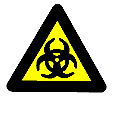 BİYOLOJİK RİSKEK–IIISINIFLANDIRILMIŞ BİYOLOJİK ETKENLER LİSTESİAçıklamalar1– Bu Yönetmeliğin kapsamına uygun olarak, sınıflandırma listesine yalnızca insanı enfekte ettiği bilinen etkenler dâhil edilmiştir. Gerekli yerlerde, bu etkenlerin toksik ve alerji yapma potansiyelleri belirtilmiştir.İnsanı etkilemediği bilinen hayvan ve bitki patojenleri çıkarılmıştır.Sınıflandırılmış biyolojik etkenler listesine, genetik olarak yapısı değiştirilmiş mikroorganizmalar dâhil edilmemiştir.2– Sınıflandırılmış etkenler listesi sağlıklı çalışanlarda o etkenlerin yaptıkları etkilere dayandırılmıştır.Önceden var olan bir hastalık, ilaç kullanımı, kazanılmış bağışıklık, gebelik veya emzirme gibi bir nedenle ya da başka bir nedenden dolayı bir kişinin duyarlılığının etkilenebileceği özel durumlardaki etkiler dikkate alınmamıştır.Bu tür çalışanlardaki ek riskler bu Yönetmelikte öngörülen risk değerlendirmesi kapsamında ele alınacaktır.Grup 3 veya Grup 4 de yer alan biyolojik etkenlere maruz kalınan veya maruz kalınabilecek bazı sanayi proseslerinde, laboratuvar çalışmalarında veya hayvanlarla yapılan çalışmalarda bu Yönetmeliğin 17 nci maddesine uygun teknik önlemler alınacaktır.3 – Herhangi bir biyolojik etkenin Grup 2, Grup 3 veya Grup 4 de sınıflandırılmamış olması ve listede yer almaması, bu biyolojik etkenin Grup 1 de yer aldığı anlamına gelmez.Listede, birden çok türünün insanda patojen olduğu bilinen etkenlerin hastalıklara en fazla neden olduğu bilinen türleri yer alacak ayrıca, aynı cinsin diğer türlerinin de sağlığı etkileyebileceğini gösteren daha genel bir bilgi bulunacaktır. Sınıflandırılmış biyolojik etkenler listesinde yer alan bir cinsin patojen olmadığı bilinen türleri ve tipleri (strains) listeye alınmamıştır.   4– Bir suş (strain) zayıflatıldığında ya da bilinen virülans genlerini yitirdiğinde, ait olduğu ve işyerindeki uygun risk değerlendirmesine bağlı ana suşun sınıflandırılması için gerek görülen korumanın mutlak olarak uygulanması gerekli değildir. Örneğin, böyle bir suş, koruyucu veya tedavi edici amaçlar için bir ürün veya bu ürünün bir parçası olarak kullanıldığı durumlarda.5– Bu listeyi oluşturmak için kullanılan sınıflandırılmış etkenlerin nomenklatürü (bilimsel adlandırması) bu listenin hazırlandığı tarihteki etkenlerin taksonomisi (hayvan veya bitkilerin tasnifi) ve nomenklatürü ile ilgili uluslararası anlaşmalara uygundur.6– Sınıflandırılmış biyolojik etkenler listesi, oluşturulduğundaki bilgileri yansıtır ve en güncel bilgiyi yansıtacak şekilde güncellenir.7- İnsanda yeni izole edilen ve henüz değerlendirilmemiş olan ve bu ekte yer almayan bütün virüslerin hastalığa neden olmadığı kanıtlanmadıkça en az Grup 2’de sınıflandırılmış sayılacaktır.8– Grup 3 de sınıflandırılan ve karşılarında (**) işareti bulunan biyolojik etkenler, genel olarak hava yolu ile bulaşıcı olmadıklarından çalışanlar için sınırlı enfeksiyon riski taşırlar.9– İşyerinde, parazitlerin sınıflandırılması sonucuna göre belirlenen koruma düzeyine uygun gerekler, sadece insanda enfeksiyona neden olabilecek parazitin yaşam döngüsünün evrelerine uygulanır.10– Bu listede ayrıca biyolojik etkenin alerjik veya toksik reaksiyonlara sebep olma ihtimalinin bulunduğunu, etkili aşısının olduğunu veya maruz kalan çalışanların isim listesinin 15 yıldan daha fazla tutulmasının tavsiye edildiği de gösterilmiştir. Bu göstergeler aşağıdaki harflerle ifade edilir.A: Olası alerjik etkileri olan.D: Bu biyolojik etkene maruz kalan çalışanların listesinin bilinen son maruziyetten sonra 15 yıldan daha fazla saklanması gereken.T: Toksin üretimi olan.V: Etkili aşısı bulunan.Koruyucu aşılamanın uygulanması Ek–VII’de verilen kılavuza göre yürütülecektir.BAKTERİLER VE BENZER ORGANİZMALARListede görülen biyolojik etkenler için “spp.” ifadesi, insanda patojen olduğu bilinen diğer türleri belirtir.Biyolojik Etken	Sınıflandırma 	NotlarActinobacillus actinomycetemcomitans	2	 Actinomadura madurae	2Actinomadura pelletieri	2Actinomyces gerencseriae	2Actinomyces israelii 	2Actinomyces pyogenes	2Actinomyces spp. 	2Arcanobacterium haemolyticum (corynebacterium haemolyticum)	2 Bacillus anthracis 	3Bacteroides fragilis 	2Bartonella bacilliformis	2Bartonella quintana (Rochalimea quintana)	2Bartonella (Rochalimea) spp. 	2Bordetella bronchiseptica	2Bordetella parapertussis 	2Bordetella pertussis 	2 	VBorrelia burgdorferi	2Borrelia duttonii	2Borrelia recurrentis 	2Borrelia spp. 	2Brucella abortus 	3Brucella canis 	3Brucella melitensis 	3Brucella suis	3Burkholderia mallei (Pseudomonas mallei)	3Burkholderia pseudomallei(Pseudomonas pseudomallei) 	3Campylabacter fetus 	2Campylabacter jejuni	2Campylabacter spp. 	2 Cardiobacterium hominis 	2Chlamydia pneumoniae 	2Chlamydia trachomatis 	2Chlamydia psittaci  (avian suşları)	3Chlamydia psittaci   (diğer suşları)	2Clostridium botulinum 	2 	T Clostridium perfringens	2Clostridium tetani 	2	T, VClostridium spp. 	2Corynebacterium diphteriae 	2 	T, VCorynebacterium minutissimum 	2Corynebacterium pseudotuberculosis	2 Corynebacterium spp. 	2Coxiella burnetii	3Edwardsiella tarda 	2Ehrlichia sennetsu (Rickettsia sennetsu)	2Ehrlichia spp.	2Eikenella corrodens 	2Enterobacter aerogenes/cloacae 	2Enterobacter spp. 	2Enterococcus spp. 	2Erysipelothrix rhusiopathiae 	2Escherichia coli (patojen olmayan suşları dışındakiler)	2Escherichia coli, verocytotoxigenic suşları (örn. O157: H7 veya  O103) 	3 (**) 	T Flavobacterium meningosepticum 	2Fluoribacter bozemanae (Legionella) 	2Francisella tularensis (Tip A) 	3Francisella tularensis (Tip B) 	2Fusobacterium necrophorum 	2Gardnerella vaginalis 	2Haemophilus ducreyi	2Haemophilus influenzae 	2Haemophilus spp. 	2Helicobacter pylori 	2Klebsiella oxytoca	2Klebsiella pneumoniae 	2Klebsiella spp.	2Legionella pneumophila 	2Legionella spp.	2Leptospira interrogans  (bütün serovarları)	2Listeria monocytogenes 	2Listeria ivanovii 	2Morganella morganii 	2Mycobacterium africanum 	3 	VMycobacterium avium / intracellulare 	2Mycobacterium bovis (BCG suşu hariç)	3 	VMycobacterium chelonae 	2Mycobacterium fortuitum	2Mycobacterium kansasii 	2Mycobacterium leprae 	3Mycobacterium malmoense 	2Mycobacterium marinum 	2Mycobacterium microti 	3 (**)Mycobacterium paratuberculosis 	2Mycobacterium scrofulaceum	2Mycobacterium simiae	2Mycobacterium szulgai	2Mycobacterium tuberculosis	3 	VMycobacterium ulcerans 	3 (**)Mycobacterium xenopi 	2Mycobacterium caviae	2Mycoplasma hominis 	2Mycoplasma pneumoniae 	2Neisseria gonorrhoeae	2Neisseria meningitidis	2 	VNocardia asteroides 	2Nocardia brasiliensis 	2Nocardia farcinica 	2Nocardia nova 	2Nocardia otitidiscaviarum	2Pasteurella multocida	2Pasteurella spp.	2Peptostreptococcus anaerobius	2Plesiomonas shigelloides	2Porphyromonas spp.	2Prevotella spp.	2Proteus mirabilis	2Proteus penneri	2Proteus vulgaris	2Providencia alcalifaciens	2Providencia rettgeri	2Providencia spp.	2Pseudomonas aeruginosa	2Rhodococcus equi	2Rickettsia akari	3 (**)Rickettsia canada	3 (**)Rickettsia conorii	3Rickettsia montana	3 (**)Rickettsia typhi (Rickettsia mooseri)	3Rickettsia prowazekii	3Rickettsia rickettsii	3Rickettsia tsutsugamushi	3Rickettsia spp.	2Bartonella quintana (Rochalimaea quintana)	2Salmonella Arizonae	2Salmonella Enteritidis	2Salmonella Typhimurium	2Salmonella Paratyphi A,B,C	2	VSalmonella Typhi	3 (**) 	VSalmonella  (diğer serovarları)	2Serpulina spp.	2Shigella boydii	2Shigella dysenteriae (Tip 1)	3 (**) 	TShigella dysenteriae (Tip 1 den farklı diğerleri)	2Shigella flexneri	2Shigella sonnei	2Staphylococcus aureus	2Streptobacillus moniliformis	2Streptococcus pneumoniae	2Streptococcus pyogenes	2Streptococcus suis	2Streptococcus spp.	2Treponema carateum	2Treponema pallidum 	2Treponema pertenue	2Treponema spp.	2Vibrio cholerae (El Tor dahil)	2Vibrio parahaemolyticus	2Vibrio spp.	2Yersinia enterocolitica	2Yersinia pestis	3	VYersinia pseudotuberculosis	2Yersinia spp.	2(**)	Bkz.  Açıklamalar (8 )VİRÜSLER (*)Biyolojik Etken 	Sınıflandırma	NotlarAdenoviridae 	2Arenaviridae	LCM–Lassa–Virüs complex (old world arena virüsleri):	Lassa virüsü 	4	Lymphocytic (suşları)	3	Lymphocytic choriomeningitis               virüsü(diğer suşları)                                                   2	Mopeia virüsü 	2 	Diğer LCM–Lassa complex virüsleri 	2	Tacaribe –Virus– Complex (new world arena virüsleri): 	Guanarito virüsü	4 	Junin virüsü	4	Sabia virüsü 	4	Machupo virüsü 	4	Flexal virüsü 	3 	Diğer Tacaribe complex virüsleri 	2Astroviridae 	2Bunyaviridae 	Belgrade (Dobrava olarak da bilinir)	3	Bhanja 	2	Bunyamwera virüsü	2	Germiston 	2	Oropouche virüsü	3 	Sin Nombre (Muerto Canyon) 	3	California encephalitis virüsü 	2	Hantavirüsleri :	Hantaan (Korean haemorrhagic fever) 	3	Seoul virüsü 	3	Puumala virüsü	2	Prospect Hill virüsü	2	Diğer hantavirüsleri 	2	Nairovirüsleri :	Crimean–Congo haemorrhagic fever 	4	Hazara virüsü 	2	Phlebovirüsleri :	Rift Valley fever 	3 	V	Sandfly fever 	2	Toscana virüsü 	2	Patojenik  olduğu bilinen diğer bunyaviridaeler 	2Calciviridae	Hepatitis E virüsü	3 (**)	Norwalk virüsü 	2	Diğer calciviridae	2Coronaviridae 	2Filoviridae 	Ebola virüsü 	4	Marburg virüsü 	4Flaviviridae 	Australia encephalitis (Murray Valley encephalitis)	3	Central European tick–borne encephalitis virüsü	3 (**) 	V	Absettarov 	3	Hanzalova 	3	Hypr 	3	Kumlinge 	3	Dengue virüsü Tip 1–4 	3	Hepatitis C virüsü 	3 (**)	D	Hepatitis G	3 (**) 	D	Japanese B encephalitis 	3 	V	Kyasanur Forest 	3 	V	Louping ill 	3 (**)	Omsk (a) 	3	V	Powassan 	3	Rocio	3	Russian spring–summer encephalitis (TBE)(a)	3	V	St Louis encephalitis	3	Wesselsbron virüsü 	3(**)	West Nile fever virüsü	3	Yellow fever 	3 	V	Patojenik  olduğu bilinen diğer flavi virüsleri 	2Hepadnaviridae 	Hepatitis B virüsü 	3 (**) 	V, D	Hepatitis D virüsü (Delta) (b) 	3 (**) 	V, DHerpesviridae 	Cytomegalo virüsü 	2	Epstein–Barr virüsü 	2	Herpesvirus simiae (B virüsü) 	3	Herpes simplex virüsü Tip 1 ve 2 	2	Herpesvirus varicella–zoster 	2	Human B–lymphotropic virüsü (HBLV–HHV6) 	2	Human herpes virüsü 7 	2	Human herpes virüsü 8 	2 	DOrthomyxoviridae 	İnfluenza virüsleri Tip A, B ve C 	2 	V (c)	Tick–borne ortomyxovrirdae: Dhori ve Thogoto virusu 	2Papovaviridae	BK ve JC virüsleri 	2 	D (d)	Human papillomavirüsleri 	2 	D (d)Paramyxoviridae	Measles virüsü 	2 	V	Mumps virüsü	2 	V	Newcastel disease virüsü 	2	Parainfluenza virüsleri Tip 1 – 4	2	Respiratory syncytial virüsü 	2Parvoviridae	Human parvovirüsü (B 19) 	2Picornaviridae 	Acute haemorrhagic conjunctivitis virüsü (AHC)	2	Coxsackie virüsleri 	2	Echo virüsleri 	2	Hepatitis A virüsü (insan entero virüsü Tip 72) 	2	V	Poliovirüsleri	2 	V	Rhinovirüsleri 	2Poxviridae 	Buffalopox virüsü (e) 	2	Cowpox virüsü	2	Elephantpox virüsü (f) 	2	Milkers  node virüsü 	2	Molluscum contagiosum virüsü 	2	Monkeypox virüsü 	3 	 V	Orf virüsü	2	Rabbitpox virüsü (g) 	2	Vaccinia virüsü	2	Variola (major minor) virüsü 	4 	 V	Whitepox virüsü (“Variola virüsü”) 	4 	 V	Yatapox virüsü (Tana & Yaba) 	2Reoviridae	Coltivirüsü 	2	Human rotavirüsleri 	2	Orbivirüsleri 	2	Reovirüsleri 	2Retroviridae 	Human immunodeficiency virüsleri 	3(**) 	D	Human T-cell lymphotropic virüsleri(HTLV),       Tip1ve 2                                                                           3(**) 	D	SIV virüsü (h) 	3(**)Rhabdoviridae	Rabies virüsü 	3(**) 	V	Visicular stomatitis virüsü 	2Togaviridae 	Alfavirüsleri :	Eastern equine encephalomyelitis 	3 	V	Bebaru virüsü 	2	Chikungunya virüsü 	3(**)	Everglades virüsü 	3(**)	Mayaro virüsü 	3	Mucambo virüsü 	3 (**)	Ndumu virüsü 	3	O’nyong–nyong virüsü	2	Ross River virüsü 	2	Semliki forest virüsü 	2	Sindbis virüsü 	2	Tonate virüsü	3(**)	Venezuelan equine encephalomyelitis 	3 	V	Western equine encephalomyelitis 	3 	V	Bilinen diğer alpha virüsleri 	2	Rubivirüsü (rubella) 	2	VToroviridae 	2Sınıflandırılmamış virüsler	Equine morbillivirüsü	4	Henüz tanımlanmamış Hepatitis virüsleri 	3 (**)	DBulaşabilir spongiform ansefalopatiler (TSEs)ile birlikte nadiren görülen etkenler 	Creutzfeldt– Jakob hastalığı	3 (**)            D (d)	Variant Creutzfeldt– Jakob hastalığı 	3 (**) 	D (d)	Bovine spongiform ansefalopatiler (BSE) ve  ilgili diğer hayvan  TSE leri (i) 	3 (**)	D (d)	Gertsmann– Straussler–Scheinker sendromu 	3 (**) 	D (d)	Kuru 	3 (**) 	D (d) (*)	Bkz.  Açıklamalar (7)(**)	Bkz.  Açıklamalar (8)Tick–borne encephalitis.Hepatit D virüsü yalnızca hepatit B virüsü ile aynı anda veya ikincil olarak enfekte olmuş çalışanlarda patojendir. Bunun için, Hepatit B aşısı yalnızca Hepatit B virüsünden etkilenmemiş çalışanları  Hepatit D virüsüne (Delta) karşı koruyacaktır. Yalnızca (A) ve (B) Tipleri içinBu etkenlerle doğrudan temas olan işler için önerilir.İki virüs tanımlanmıştır: birisi, Buffalopox tipi, diğeri de Vaccinia virüsünün bir türüdür.Cowpox virüsünün türüdür.Vaccinianın bir türüdür.Bugün için, simian kökenli diğer retrovirüslerin insanda hastalık yaptığı hakkında bir kanıt yoktur. Bu virüslerle çalışılırken, önlem olarak,  üçüncü düzey korunma önerilir.Diğer hayvan TSE lerine yol açan etkenlerin insanda enfeksiyona yol açtığı hakkında kanıt yoktur. Bununla birlikte 3. risk grubunda (**) yer alan etkenler için alınacak önlemler, laboratuvar çalışmaları için de tavsiye edilen önlemlerdir. İkinci düzey korunmanın yeterli olduğu scrapie etkeninin tanımlanması ilgili laboratuvarlar bunun dışındadır.PARAZİTLERBiyolojik Etkenler 	Sınıflandırma 	NotlarAcanthamoeba castellani	2Ancylostoma duodenale	2Angiostrongylus cantonensis	2Angiostrongylus costaricensis	2Ascaris lumbricoides	2 	AAscaris suum	2 	ABabesia divergens	2Babesia microti	2Balantidium coli	2Brugia malayi	2Brugia pahangi	2Capillaria philippinensis	2Capillaria spp.	2Clonorchis sinensis	2Clonorchis viverrini	2Cryptosporidium parvum	2Cryptosporidium spp.	2Cyclospora cayetanensis	2Dipetalonema streptocerca	2Diphylobothrium latum	2Dracunculus medinensis	2Echinococcus granulosus	3 (**)Echinococcus multilocularis	3 (**)Echinococcus vogeli	3 (**)Entemoeba histolytica	2Fasciola gigantica	2Fasciola hepatica	2Fasciolopsis buski	2Giardia lamblia (Giardia intestinalis)	2Hymenolepis diminuta	2Hymenolepis nana	2Leishmania brasiliensis	3 (**)Leishmania donovani	3 (**)Leishmania ethiopica	2Leishmania mexicana	2Leishmania peruviana	2Leishmania tropica	2Leishmania major	2Leishmania spp.	2Loa loa	2Mansonella ozzardi	2Mansonella perstans	2Naegleria fowleri	3Necator americanus	2Onchocerca volvulus	2Opisthorchis felineus	2Opisthorchis spp.	2Paragonimus westermani	2Plasmodium falciparum	3 (**)Pasmodium spp. (human ve simian)	2Sarcocystis suihominis	2Schistosoma haematobium	2Schistosoma intercalatum	2Schistosoma japonicum	2Schistosoma mansoni	2Schistosoma mekongi	2Strongyloides stercoralis	2Strongyloides spp.	2Taenia saginata	2Taenia solium	3 (**)Toxocara canis	2Toxoplasma gondii	2Trichinella spiralis	2Trichuris trichiura	2Trypanosoma brucei brucei	2Trypanosoma brucei gambiense	2Trypanosoma brucei rhodesiense	3 (**)Trypanosoma cruzi	3Wuchereria bancrofti	2(**)	Bkz.  Açıklamalar (8)MANTARLARBiyolojik Etken 	Sınıflandırma	NotlarAspergillus fumigatus	2 	ABlastomyces dermatitidis (ajellomyces dermatitidis)	3Candida albicans	2	ACandida tropicalis	2Cladophialophora bantiana (önceki; Xylohypha            bantiana,   Cladosporium bantianum or trichoides)	3Coccidioides immitis	3 	ACryptococcus neoformans var. Neoformans (Flobasidiella neoformans var.  neoformans)	2 	ACryptococcus neoformans var. Gattii (Flobasidiella bacillispora)                                                     2 	AEmmonsia parva var. Parva	2Emmonsia parva var. Crescens	2Epidermophyton floccosum	2 	AFonsecaea compacta	2Fonsecaea pedrosoi	2Histoplasma capsulatum var. capsulatum  (Ajellomyces capsulatus)                                                       3Histoplasma capsulatum duboisii	3Madurella grisea	2Madurella mycetomatis	2Microsporum spp.	2 	ANeotestudina rosatii	2Paracoccidioides brasiliensis	3Penicillium marneffei	2 	AScedosporium apiospermum (Pseudallescheria boydii)	2Scedosporium prolificans (inflatum)	2Sporothrix schenckii	2Trichophyton rubrum	2Trichophyton spp.	2EK–IVÇALIŞANLARIN SAĞLIK GÖZETİMİNDE DİKKAT EDİLMESİ GEREKEN HUSUSLAR Biyolojik etkenlere maruz kalan çalışanların sağlık gözetiminden sorumlu olan işyeri hekimi, çalışanların sağlık durumlarını ve maruziyet koşullarını bilmelidir.Çalışanların sağlık gözetimi, işyeri hekimliğinin uygulama ve prensiplerine uygun olarak yürütülmeli ve aşağıdaki önlemleri içermelidir: Çalışanların mesleki ve tıbbi özgeçmişleri ile ilgili kayıtlarının tutulması,Çalışanların kişisel sağlık durumunun değerlendirilmesi,Uygun ise, erken ve geri dönüşü olan etkilerin saptanmasının yanı sıra biyolojik ölçümleme. Sağlık gözetimi yapılırken, her çalışan için, işyeri hekimliğinde ulaşılabilen son bilgiler ışığında, konu ile ilgili daha ileri testler yapılmasına karar verilebilir.EK–VKORUMA DÜZEYLERİ VE ALINACAK ÖNLEMLER İLE İLGİLİ GÖSTERGELERBu ekte yer alan önlemler, çalışanlara yönelik risk değerlendirmesine, işin ve ilgili biyolojik etkenin doğasına göre uygulanacaktır.(*) HEPA (High Efficiency Particulate Air) : Büyüklüğü 0,3 mikron olan aerosolları, maksimum 1,52 metre/dakika hava akım hızında, minimum % 99,97 oranında tutabilen özellikte kuru tip değiştirilebilir filtre. EK–VIENDÜSTRİYEL İŞLEMLERDE ALINACAK ÖNLEMLERGrup 1 biyolojik etkenler:Canlı zayıflatılmış (attenüe) aşılar dahil Grup 1 biyolojik etkenlerle çalışmalar için genel mesleki güvenlik ve hijyen ilkelerine uyulacaktır.Grup 2, Grup 3 ve Grup 4 biyolojik etkenler:İşlemin bir bölümü veya belirli bir işlemle ilgili risk değerlendirmesi sonucuna göre aşağıdaki farklı kategorilere karşılık gelen koruma önlemleri bir arada seçilerek uygulanabilir. EK–VIIKORUYUCU AŞI UYGULAMA KLAVUZUAşağıdaki hususlar, koruyucu aşılamanın uygulanmasında hesaba katılacaktır.Biyolojik etkenlere maruz kalanlar, etkene karşı etkili bir aşı varsa aşılanacaktır.Aşılama, ilgili mevzuat ve uygulamalara uygun yürütülecektir. Çalışanlar, aşılanmanın ve aşılanmamanın sakıncaları ve yararları hakkında bilgilendirilecektir.Aşılama bedeli çalışana yüklenmeyecektir.İstendiğinde yetkililere gösterilmek üzere, ilgili her çalışan için bir aşılama belgesi düzenlenecektir.A–    Koruma ÖnlemleriB–   Koruma Düzeyleri B–   Koruma Düzeyleri B–   Koruma Düzeyleri A–    Koruma Önlemleri234Çalışma yeri, aynı bina içinde yürütülen diğer çalışmalardan  ayrılmış olacaktır.GerekmezÖnerilirZorunlu Çalışma yerine giren ve çıkan hava HEPA (*) veya benzeri filtrelerle filtre edilecektir.GerekmezZorunlu,çıkan havadaZorunlu,çıkan ve giren havadaÇalışma yerine yalnızca görevli çalışanların girmesine izin verilecektir.ÖnerilirZorunluZorunlu,hava sızdırmaz araç ileÇalışma yeri, dezenfeksiyon yapılmasına olanak sağlayacak yapıda olmalıdır. GerekmezÖnerilirZorunluÖzel dezenfeksiyon yöntemleri.ZorunluZorunluZorunluÇalışma yerindeki hava negatif basınçta tutulmalıdır.GerekmezÖnerilirZorunluEtkili vektör kontrolü.       (Örnek; kemirgenler ve  böcekler)ÖnerilirZorunluZorunluTemizlemesi kolay ve su geçirmez yüzeyler.Zorunlu,tezgah ve iş masaları içinZorunlu,tezgah ve zeminler içinZorunlu,tezgah, yer, duvar, tavan içinAsit, alkali, çözücü ve dezenfek–tanlara dayanıklı yüzeyler.ÖnerilirZorunluZorunluBiyolojik etken için güvenli depolama.ZorunluZorunluZorunlu,emniyetli depolamaÇalışma yerinde bulunanların görülebildiği gözetleme penceresi veya benzeri.ÖnerilirÖnerilirZorunluBir laboratuvarda yalnızca kendi malzemeleri kullanılmalıdır.GerekmezÖnerilirZorunluHerhangi bir hayvanın da dahil olduğu bütün enfekte maddeler bir güvenli bir kabin, veya yalıtılmış bir yerde veya diğer uygun bir kapta işleme tabi tutulmalıdır.Uygun olması halindeZorunlu,enfeksiyonun havayla bulaştığı hallerdeZorunluHayvan ölülerinin yok edilmesi için yakma fırını.ÖnerilirZorunlu, mevcutsaZorunlu,alan içindeA–  Alınacak ÖnlemlerB–  Koruma düzeyiB–  Koruma düzeyiB–  Koruma düzeyiA–  Alınacak Önlemler234Canlı organizmalar, prosesi çevreden fiziksel olarak ayıran bir sistemde işleme tabi tutulacaktır.ZorunluZorunluZorunluKapalı sistemden çıkan ekzost gazlarının tahliyesi şu şekilde olacaktır.En az düzeyde sızdırırSızdırmazSızdırmazNumunelerin toplanması, kapalı bir sisteme materyallerin ilavesi ve bir başka kapalı sisteme canlı organizmanın transferi işlemleri şu şekilde olacaktır.En az düzeyde sızdırırSızdırmazSızdırmazBüyük miktardaki kültür sıvıları, canlı organizmalar için yandaki önlemler alınmadıkça kapalı sistemden uzaklaştırılmayacaktır.Geçerli yollarla inaktive edilmeliGeçerli fiziksel ve kimyasal yolla inaktive edilmeliGeçerli fiziksel ve kimyasal yolla inaktive edilmeliSızdırmazlık sistemleri şöyle dizayn edilecektir.En az düzeyde sızdırırSızdırmazSızdırmazKapalı sistemler kontrollü alanlarda  olacaktır.İsteğe bağlıİsteğe bağlıZorunlu, ve bu amaçla oluşturulmuşBiyotehlike işareti yapıştırılacaktır.İsteğe bağlıZorunluZorunluBu alanlara yalnızca görevli olan kişilerin girmesine izin verilecektir.İsteğe bağlıZorunluZorunlu, hava sızdırmaz araç ilePersonel koruyucu giysi giyecektir.Zorunlu,iş giysisi ZorunluZorunluGiriş ve çıkışlarda tümüyle değiştirilecekPersonel için dekontaminasyon ve yıkanma imkanları sağlanacaktır.ZorunluZorunluZorunluPersonel kontrollü alandan ayrılmadan önce duş alacaktır.Gerekmezİsteğe bağlıZorunluLavabo ve duşlardan gelen atık sıvılar toplanacak ve tahliyeden önce inaktive edilecektir.Gerekmezİsteğe bağlıZorunlu Kontrollü alan, ortam havasının kirlenmesini minimize etmek için yeterince havalandırılacaktır.İsteğe bağlıİsteğe bağlıZorunluKontrollü alanın atmosferi negatif hava basıncında tutulacaktır.Gerekmezİsteğe bağlıZorunluKontrollü alana giren ve çıkan hava HEPA özellikli filtre ile filtre edilecektir.Gerekmezİsteğe bağlıZorunluKontrollü alan kapalı sistemin tümünü (bütün müştemilatı ile birlikte) içine alacak şekilde dizayn edilecektir.Gerekmezİsteğe bağlıZorunluKontrollü alan buharla dezenfekte edilmesine uygun şekilde sızdırmaz olacaktır.Gerekmezİsteğe bağlıZorunluAtık sıvılar son tahliyeden önce işlemden geçirilecektir.Geçerli yolla inaktive edilmeliGeçerli fiziksel ve kimyasal yolla inaktive edilmeliGeçerli fiziksel ve kimyasal yolla inaktive edilmeli